	1. Загальні положення1.1. Цей Порядок визначає норми та вимоги щодо організації  та здійснення підвищення кваліфікації для забезпечення безперервного професійного розвитку медичних та фармацевтичних працівників, до яких належать лікарі, провізори, молодші спеціалісти (фахові молодші бакалаври, молодші бакалаври, бакалаври) з медичною освітою (далі - працівники сфери охорони здоров’я (далі - працівники сфери охорони здоров’я) на короткотривалих тематичних семінарах (далі - слухачі) в Національному університеті охорони здоров’я  України імені П. Л. Шупика (далі – НУОЗ України імені П.Л. Шупика).1.2. У цьому Порядку терміни вживаються у значеннях, наведених у Законах України "Про освіту", «Про вищу освіту». 1.3. Підвищення кваліфікації на короткотривалих тематичних семінарах проводиться  за кошти фізичних та юридичних осіб. 1.4. Підвищення  кваліфікації на короткотривалих тематичних семінарах за спеціальністю «Медицина» проводиться з дотриманням вимог, визначених: у відповідності до Постанови Кабінету Міністрів України «Про затвердження Положення про систему безперервного професійного розвитку медичних та фармацевтичних працівників» від 14.07.21 №725, наказу МОЗ України «Деякі питання безперервного професійного розвитку лікарів» від 25.03.19. №446, наказу МОЗ України «Про затвердження Змін до деяких наказів Міністерства охорони здоров’я України від 19.01.21. №74.          2. Строки та програми підвищення кваліфікації	2.1. Підвищення  кваліфікації на короткотривалих тематичних семінарах  здійснюється за короткостроковими програмами підвищення кваліфікації, що  поділяються на:	1) короткострокові очні одноденні або дводенні ;	2)короткострокові очно-заочні з елементами дистанційного навчання одноденні або дводенні ;	3) короткострокові заочні; 	2.2. Підвищення кваліфікації учасників  навчання на замовлення та за кошти юридичних та фізичних осіб здійснюється. 	2.3. Строки підвищення кваліфікації та вибір програми підвищення кваліфікації, за якими здійснюється підвищення  кваліфікації на короткотривалих циклах, може визначати заклад, у якому працюють працівники сфери охорони здоров’я, відповідно до потреб у безперервному професійному розвитку.          3. Вимоги до програм підготовки	3.1. Під час формування змісту програм підвищення кваліфікації на короткотривалих тематичних семінарах враховуються перелік(и) пріоритетних напрямів (тем). Підвищення  кваліфікації за  короткостроковими програмами проводиться з урахуванням, що семінар -  це набуття учасниками нових знань з окремих розділів спеціальності та з актуальних питань організації медичної допомоги за відповідними напрямами з можливістю обговорити отриману інформацію під час навчання у малих групах. 	3.2. Зміст навчання присвячений висвітленню актуальних питань на теоретичному рівні і не стосується питань формування навичок . 	3.3. Зміст програм підвищення кваліфікації на короткотривалих тематичних семінарах може охоплювати питання функціонування та основних напрямів діяльності закладів охорони здоров’я 	3.4. НУОЗ України імені П.Л. Шупика забезпечує відкритість і доступність інформації про зміст, структуру та обсяги програм підвищення кваліфікації на короткотривалих тематичних семінарах шляхом їх оприлюднення на своєму офіційному вебсайті. 	3.5. Програма затверджується вченою радою факультету (інституту) після розгляду та подання кафедрою, що розробляла програму.	3.6. Інформація про заходи безперервного професійного розвитку, за проходження яких працівникам сфери охорони здоров’я нараховуються бали (наявність в університеті затверджених програм короткотривалих тематичних  семінарів),  надається адміністратору МОЗ  для внесення до електронної системи безперервного професійного розвитку працівників сфери охорони здоров’я.      4. Організації проведення короткотривалих тематичних семінарів	4.1. Для зарахування на короткотривалі тематичні семінари подається на адресу кафедри, яка буде проводити семінар  заява, заявка або клопотання про потребу підвищення кваліфікації  на короткотривалих тематичних семінарах від фізичних або юридичних осіб в письмовому або електронному варіанті. 	4.2. До заявки додаються ксерокопії або сканкопії наступних документів:	1) документа, що посвідчує особу (паспорт);	2) ідентифікаційний код;	3) диплом про освіту;	4) квитанція про оплату  навчання, датована не пізніше ніж 3 день початку навчання. 	4.3. Кафедрою складається список осіб, які зараховуються на навчання на тематичний семінар, що передається до деканату (інституту) для підготовки наказу про реєстрацію. Допускається навчання за індивідуальним планом. Кількість слухачів в одній групі  не може бути менше  8 осіб. 	4.4. Деканат (інститут) НУОЗ України ім.. П.Л.Шупика готує та видає наказ про зарахування слухачів в перший день їх навчання на дводенних циклах. 	4.5. У разі організації підвищення кваліфікації за дистанційною формою навчання учасникам професійного навчання забезпечується доступ до навчальних матеріалів через вебсередовище дистанційного навчання в режимі реального часу.  Під час організації підвищення кваліфікації за очною формою навчання лекції проводяться для однієї чи більше навчальних груп. семінари можуть проводитися у формі групового та/або індивідуального виконання ситуаційного завдання, ділової гри, дебатів, круглого столу, дискусії тощо. Самостійна робота учасників професійного навчання має становити не більше ніж 20 відсотків від загальної тривалості навчання за відповідною програмою підвищення кваліфікації	4.6. Під час організації підвищення кваліфікації за змішаною формою навчання (поєднання дистанційної та очної форм навчання) частка годин, відведених для проведення дистанційних занять, має становити від 30 до 70 відсотків від загальної тривалості програми підвищення кваліфікації.	4.7. Організація підвищення кваліфікації за змішаною формою навчання забезпечується з дотриманням вимог, визначених пунктом 6 цього розділу.	4.8. Оцінювання результатів навчання за короткостроковою програмою обсягом до 0,66 кредиту ЄКТС не здійснюється.	4.9. За результатами навчання видається сертифікат із зазначенням  прізвищем, ім’я, по-батькові, назви семінару, кількості годин, кількості балів. Додаток: зразок. 	4.10. Внесення номерів в сертифікати здійснюється на кафедрах, де проводиться навчання.	4.11. Нумерація в наказі повинна бути ідентична з нумерацією в сертифікатах, які отримують слухачі по закінченню навчання з метою створення унікального ідентифікатора сертифіката, що дає змогу підтвердити факт видачі сертифіката працівнику сфери охорони здоров’я. 	4.12. Навчання на короткотермінових навчальних семінарах слухач отримує 20 балів (згідно п.3.4 додатку №5 наказу МОЗ України  від 25.03.19. № 446). 	4.13. Організація підвищення кваліфікації за очною формою навчання може відбуватися як безпосередньо за місцем розташування суб'єкта надання освітніх послуг (провайдера), так і за місцем роботи слухачів. 	4.14. Унікальний ідентифікатор  сертифіката протягом п’яти робочих днів відділ _________ НУОЗ України ім. П. Л. Шупика вносить до системи, яка призначена для збереження інформації про провайдерів, заходи безперервного професійного розвитку, обліку балів безперервного професійного розвитку та ведення особистого освітнього портфоліо працівників сфери охорони здоров’я.          5.  Вимоги до навчально-методичного, матеріально-технічного, кадрового та інформаційного забезпечення підвищення кваліфікації	   5.1. Навчально-методичне забезпечення охоплює:	        1) програмно-методичні матеріали (програми підвищення кваліфікації, навчальні плани);	        2) навчально-методичні матеріали;	        3) інформаційно-довідкові матеріали.	   5.2. Програми підвищення кваліфікації можуть розроблятися та реалізовуватись у партнерстві з міжнародними та іноземними установами, громадськими організаціями, проєктами міжнародної технічної допомоги.		Для проведення навчальних занять можуть залучатися фахівці, які мають досвід роботи в державних органах, органах місцевого самоврядування, закладах охорони здоров’я, експерти та представники інститутів громадянського суспільства, програм (проєктів) міжнародної технічної допомоги (за згодою). 6. Оцінювання та моніторинг якості підвищення кваліфікації	  6.1. НУОЗ України імені П. Л. Шупика забезпечує здійснення внутрішнього моніторингу та оцінювання якості підвищення кваліфікації, зокрема проведення таких заходів:	1) постійний моніторинг і періодичний перегляд програм підвищення кваліфікації, їх модернізацію та визначення відповідності потребам у підвищенні кваліфікації учасників професійного навчання;	2) оцінювання результатів навчання за програмами підвищення кваліфікації учасників професійного навчання;	3) моніторинг рівня задоволеності учасників професійного навчання організацією підвищення кваліфікації;	4) оцінювання якості роботи викладачів, які забезпечують підвищення кваліфікації учасників професійного навчання;	5) доступ до інформації про діяльність та інституційну спроможність суб'єкта надання освітніх послуг у сфері професійного навчання (провайдера);	6) забезпечення необхідними ресурсами та використання сучасних інформаційно-комунікаційних технологій для організації підвищення кваліфікації;	7) забезпечення підвищення кваліфікації викладачів.	7. Прикінцеві положення7.1. Цей Порядок затверджується вченою радою НУОЗ України імені                П. Л. Шупика і вводиться в дію наказом ректора НУОЗ України імені                П. Л. Шупика.7.2. Зміни та доповнення до цього Положення вносяться шляхом затвердження Положення у новій редакції.7.3. Після затвердження Положення у новій редакції попереднє Положення втрачає  юридичну силу.МОЗ УкраїниНУОЗ України імені П. Л. ШупикаПОРЯДОК підвищення кваліфікаціїна короткотривалих тематичних семінарах за спеціальністю«Медицина» в НУОЗ Україниімені П. Л. Шупика______________ №___________м. Київ   ПРОЄКТЗАТВЕРЖЕНОРішення вченої радиНУОЗ України імені П. Л. ШупикаПротокол  від  № Уведено в дію Наказ НУОЗ України імені П. Л. Шупика_______________  № ____________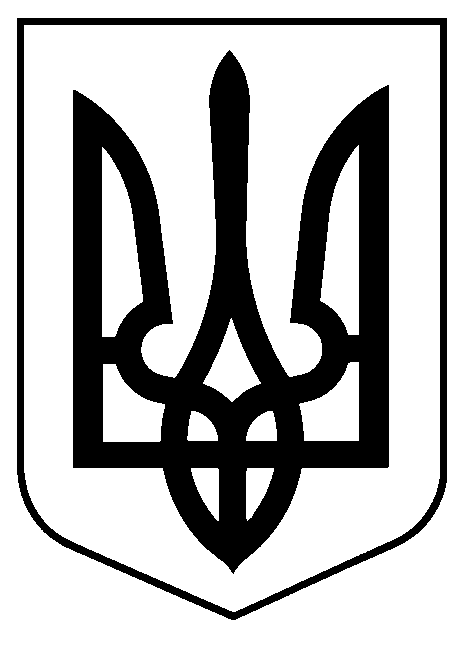 